2023 SEQUOYAH CHIEFS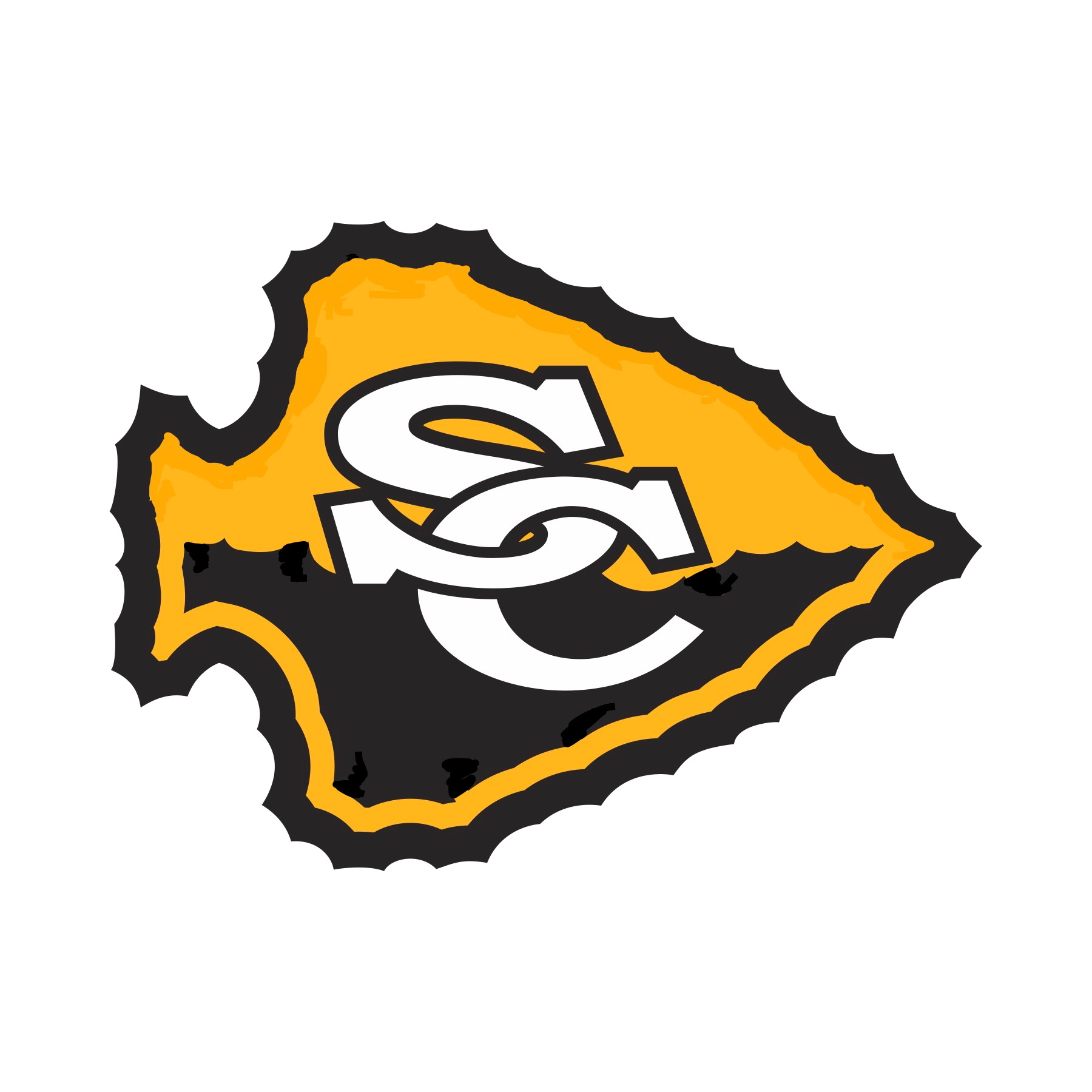 	Principal – Robert Van Alstyne	Athletic Director – Peter Vajda	Head Coach – James TeterAssistant Coaches – Brent Budde, Greg Key, Ben Jacqmein, Lane Whitley, Kevin Bannister, Breon Isaac, Colin Dozier, Steve Collis, Wes Emery, Eric Burkhalter, Billy Pichon, Jeff Beinke, Brad Mann		Trainer – Gina Lee   Assistant Trainer – Erin Walker			Filmer – JT Miller	Student Trainers – Brooklyn Harrison, Emily Diaz, Helen Espinoza, Camilla RamirezNo.FirstLastG"O""D"No.FirstLastG"O""D"2JacksonHancock12FBDB40Ken Johnson10WBDB3WillRajecki10FBLB41JaydonIfill11DB4KolbyMartin10QB42SospeterMaqua10TELB5EanMarria11FBDE  43GriffinCollier11WRDB6DylanMitchell12WRLB44Clinton Martin10FBLB7JavonSalazar12WBLB45LucasNieves10WRDB8Bretton Darling12WRDB46HectorGonzalez11WRK9ChristopherJordan12TEDE  47HaydenPoole10WRDB10Hunter Scoggins11LB49MathewRuiz10WRDB11TaiwoOgundele11LB50BradyCurl12OLDL12JaxonNesbitt12QB51MatthewMatz10OLDE13Anthony Wolfe11TELB55CarterLigetti11OLDL14AndrewHarmon10QBLB56DrakePlowman10OLDL15Kenneth Simmons11QBDB58KehindeOgundele11OLDL16Luke McRae12QBDB59Grant Plowman11DE17Anthony Santana12LB61AsherMartineau12OL18HaydenKleine12WRDB62RileyO'Neill10OLDL19TylerBell12WBDB64ColtonBass10OLDL20BrooksDarling10WBDB67CharlieMiller10OLDL21DrewZablotny12LB72DmitriMorris12OL22BenjiSmith10WBDB73NoahNormile10DL23CarterHaymond12WBLB75WilliamRueve12OL 24GraydonZarter12LB76AlexBrewer10OLDL25Cam'ronWalker12DB77TannerPhouangphet10OL26BrysonShaw12OLB78Will Evans11OLDL27Michael White10TEDE  79CarsonCagle11OLDL28MaddoxWaller10TELB80Caleb McClure11K29CarsonBahry10WRDB81JackRipley10WR30CadenKell12LB82BradleyJoseph10WRDB31TannerDavis11WBDB83EastonRichardson10WRDB32HoldenCampbell10FBLB84SarahPittman12WR33EliJerguson12WBDB85Trent White10WRDB34JaydenDupervil10WRDB86NoahAyers11DB35Michael Fountain10TEDL87LoganSidney10WR36SpencerGeist11WBDB88DominicUlloa12TEDE37ParkerHenley10TEDE  89EllisHobba10TEDE38AhmedDauda12RBDB98NathanBoronat12OLDE39TJHill10WRDB99TylerPatterson10DL